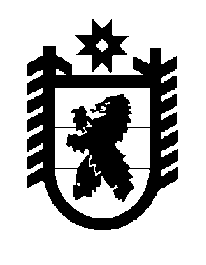 Российская Федерация Республика Карелия    ПРАВИТЕЛЬСТВО РЕСПУБЛИКИ КАРЕЛИЯРАСПОРЯЖЕНИЕот 28 декабря 2016 года № 983р-Пг. Петрозаводск Рассмотрев предложение Государственного комитета Республики Карелия по управлению государственным имуществом и организации закупок, учитывая решение Совета Чупинского городского поселения                            от 18 ноября 2016 года № 92  «Об утверждении Перечня объектов государственной собственности Республики Карелия, предлагаемых для передачи в муниципальную собственность Чупинского городского поселения»,  на основании пункта 3 статьи 19 Земельного кодекса Российской Федерации,  в соответствии с Законом Республики Карелия                 от 2 октября 1995 года № 78-ЗРК «О порядке передачи объектов государственной собственности Республики Карелия в муниципальную собственность» передать в муниципальную собственность Чупинского городского поселения земельный участок, кадастровый номер 10:18:0050115:4, расположенный по адресу Лоухский район, пгт Чупа, общей площадью 322 кв. м.           Глава Республики Карелия                                                                  А.П. Худилайнен